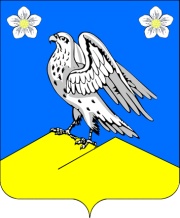 АДМИНИСТРАЦИЯ НОВОМАЛОРОССИЙСКОГО СЕЛЬСКОГОПОСЕЛЕНИЯ ВЫСЕЛКОВСКОГО РАЙОНАПОСТАНОВЛЕНИЕот 01.06.2021 г.                                                                                        № 38ст-ца НовомалороссийскаяОб утверждении положения об организации и проведениисмотров-конкурсов ко Дню охраны объектов культурногонаследия Краснодарского края в Новомалороссийскомсельском поселении Выселковского районаВ соответствии с Законом Краснодарского края от 23 июля 2015 года                  № 3223-КЗ «Об объектах культурного наследия (памятниках истории и культуры) народов Российской Федерации, расположенных на территории Краснодарского края», в целях воспитания у населения Новомалороссийского сельского поселения Выселковского района уважения к историческому прошлому и традициям, привлечения внимания широкой общественности к вопросам сохранения и популяризации объектов культурного наследия Краснодарского края п о с т а н о в л я ю:1. Утвердить Положение об организации и проведении смотров-конкурсов ко Дню охраны объектов культурного наследия Краснодарского края в Новомалороссийского сельского поселения Выселковского района (прилагается).2. Общему отделу администрации Новомалороссийского сельского поселения Выселковского района (Моисеева Т.В.) обнародовать настоящее постановление и разместить на официальном сайте администрации Новомалороссийского сельского поселения Выселковского района в установленном порядке.3. Контроль за выполнением настоящего постановления оставляю за собой.4. Постановление вступает в силу со дня его обнародования.Глава Новомалороссийского сельскогопоселения Выселковского района                                                       Т.С. КучеринаПРИЛОЖЕНИЕУТВЕРЖДЕНОпостановлением администрацииНовомалороссийского сельскогопоселения Выселковского районаот 01.06.2021 г. № 38Положениеоб организации и проведении смотров-конкурсов ко Днюохраны объектов культурного наследия Краснодарскогокрая в Новомалороссийском сельском поселенииВыселковского районаРаздел I. Общие положения1. Настоящее Положение определяет порядок и условия проведения смотра-конкурса на организацию, обеспечившую лучший результат просветительской работы по популяризации объектов культурного наследия Краснодарского края в Новомалороссийском сельском поселении Выселковского района, приуроченного ко Дню охраны объектов культурного наследия Краснодарского края (далее - смотр-конкурс), а также порядок и условия поощрения победителей смотра-конкурса.Раздел II. Организаторы смотра-конкурса2. Организатором смотра-конкурса является администрация Новомалороссийского сельского поселения Выселковского района.Раздел III. Цели и задачи смотра-конкурса3. Целями и задачами конкурса являются:воспитание у населения Новомалороссийского сельского поселения Выселковского района уважения к историческому прошлому и традициям Кубани;привлечение внимания широкой общественности к вопросам сохранения и популяризации объектов культурного наследия Краснодарского края;пропаганда деятельности общественных организаций и учреждений различной ведомственной принадлежности Новомалороссийского сельского поселения Выселковского района по популяризации объектов культурного наследия Краснодарского края;развитие межотраслевого сотрудничества.Раздел IV. Порядок и условия проведения смотра-конкурса4. Смотр-конкурс проводится в три этапа.4.1. Первый этап включает проведение организациями-участниками смотра-конкурса работы по популяризации объектов культурного наследия Краснодарского края, расположенных на территории Новомалороссийского сельского поселения Выселковского района, с использованием разнообразных форм (культурно-массовые, просветительские мероприятия, тематические уроки и классные часы, экскурсии, выставки декоративно-прикладного творчества, изобразительного и фотоискусства, тематические видеосюжеты, фильмы, электронные презентации, телепередачи, информационные сюжеты, публикации в средствах массовой информации и прочее), в соответствии с направлениями своей деятельности.4.2. На втором этапе организации-участники формируют папки с материалами о проведённой работе в рамках смотра-конкурса и представляют их в администрацию Новомалороссийского сельского поселения Выселковского района для предварительного изучения.Данные папки должны содержать следующие материалы:текстовый и электронный отчёты о проведённых мероприятиях в рамках смотра-конкурса (осветить не менее 5 мероприятий);сценарные планы или планы проведения 5 мероприятий на бумажном и электронном носителях информации (в зависимости от формы проведения мероприятия);фотоотчёты не менее чем по 5 мероприятиям (не менее 2 распечатанных фотографий и 2 фотографий на электронном носителе информации по каждому мероприятию);информацию о проведении мероприятий, размещенную в электронных и печатных средствах массовой информации;видеоматериалы на электронном носителе информации в формате DVD по итогам проведения смотра-конкурса.4.3. На третьем этапе проводится заседание организационного комитета по вопросу подведения итогов смотра-конкурса.5. Администрация Новомалороссийского сельского поселения Выселковского района после предварительного изучения представленных организациями-участниками материалов направляют в организационный комитет аналитические справки по итогам проведения смотра-конкурса и вносят предложения по кандидатурам победителей.6. Организационный комитет смотра-конкурса на заседании рассматривает представленные материалы и определяет победителей.Победители смотра-конкурса определяются по следующим номинациям:лучшая общественная организация;лучшее молодёжное общественное объединение;лучшее образовательное учреждение среднего (полного) общего образования;лучшее образовательное учреждение дополнительного образования;лучшее учреждение культуры;лучшее средство массовой информации.Раздел V. Критерии оценки7. Представленные организациями-участниками смотра-конкурса материалы оцениваются по следующим критериям:7.1. При оценке культурно-массовых, просветительских мероприятий, тематических уроков и классных часов, экскурсий, выставок декоративно-прикладного творчества, изобразительного и фотоискусства:соответствие тематической направленности;актуальность;оригинальность подачи материала, разнообразие форм проведения мероприятий;художественный уровень исполнения и оформления работ (для выставочных мероприятий).7.2. При оценке тематических видеосюжетов, фильмов, электронных презентаций:соответствие тематической направленности;художественный уровень;режиссёрское решение;актуальность.7.3. При оценке материалов средств массовой информации:соответствие тематической направленности;актуальность;оригинальность подачи материала.Раздел VI. Награждение победителей смотра-конкурса8. Победителям смотра-конкурса в торжественной обстановке вручаются дипломы администрации Новомалороссийского сельского поселения Выселковского района.Специалист I категории администрацииНовомалороссийского сельскогопоселения Выселковского района                                                     Е.Ю. Понарина